УКРАЇНАВиконавчий комітет Нетішинської міської радиХмельницької областіР І Ш Е Н Н Я28.04.2022					Нетішин				  № 157/2022Про затвердження прогнозованої мережі              1-9 класів закладів загальної середньої освіти Нетішинської міської територіальної громади на 2022/2023 навчальний рікВідповідно до підпункту 1 пункту «а», підпункту 2 пункту «б» статті 32, пункту 3 частини 4 статті 42 Закону України «Про місцеве самоврядування в Україні», Закону України від 15 липня 2021 року № 1658-IX «Про внесення змін до деяких законів України щодо вдосконалення механізмів формування мережі ліцеїв для запровадження якісної профільної середньої освіти», протокольного рішення координаційної ради з питань реформування закладів загальної середньої освіти Нетішинської міської територіальної громади щодо прогнозованої мережі закладів загальної середньої освіти Нетішинської міської територіальної громади на 2022/2023 навчальний рік, з метою створення оптимальних умов для забезпечення потреб громадян в отриманні загальної середньої освіти, забезпечення стабільного функціонування закладів освіти, виконавчий комітет Нетішинської міської ради    в и р і ш и в:1. Затвердити прогнозовану мережу закладів освіти Нетішинської міської територіальної громади на 2022/2023 навчальний рік згідно з додатком.2. Керівникам закладів загальної середньої освіти:2.1. проводити комплектацію 1-9 класів закладів загальної середньої освіти відповідно до території обслуговування;2.2. здійснити формування та відкриття 1-х класів з наповнюваністю не менше 27 учнів у класі та рівномірним їх розподілом між класами;2.3. проводити набір учнів у 1-і класи з урахуванням наявності приміщень, що відповідають санітарно-гігієнічним вимогам для здійснення освітнього процесу;2.4. передбачити поділ класів на групи при вивченні окремих предметів відповідно до нормативів, затверджених Міністерством освіти і науки України, у межах фінансування освітньої субвенції з державного бюджету.23. Контроль за виконанням цього рішення покласти на заступника міського голови Василя Миська та начальника управління освіти виконавчого комітету міської ради Ольгу Бобіну.Міський голова							Олександр СУПРУНЮКДодатокдо рішення виконавчогокомітету міської ради28.04.2022 № 157/2022Прогнозована мережа закладів освітиНетішинської міської територіальної громадина 2022/2023 навчальний рікКеруючий справамивиконавчого комітету міської ради								Любов ОЦАБРИКАНавчальнийзаклад1 клас1 клас2 клас2 клас3 клас3 клас4 клас4 класВсього пошколі І ст.Всього пошколі І ст.5 клас5 клас6 клас6 клас7 клас7 клас8 клас8 клас9 клас9 класВсього пошколі ІІ ст.Всього пошколі ІІ ст.Разом пошколі І - ІІ ст.Разом пошколі І - ІІ ст.Навчальнийзакладкл.уч.кл.уч.кл.уч.кл.уч.кл.уч.кл.уч.кл.уч.кл.уч.кл.уч.кл.уч.кл.уч.кл.уч.ЗОШ І – ІІІ ступенів № 1----38041027182 41234117 389497494 1952026702ЗОШ І – ІІІ     ступенів № 2511661414115410619478412041094114498411320554391032НВК «ЗОШ І – ІІ ступенів та ліцей»5120614151245133215184113411741055133512322591431109ЗОШ І – ІІІступенів № 451145117497369173973893713753663691537032767СтарокривинськийНВК1511017112434118115117112185709104ВСЬОГО:1635518409174231742268   160916463164291540017406174078121051493714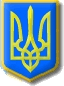 